Vietnam Tourist Trân trọng  giới thiệu chương trình: 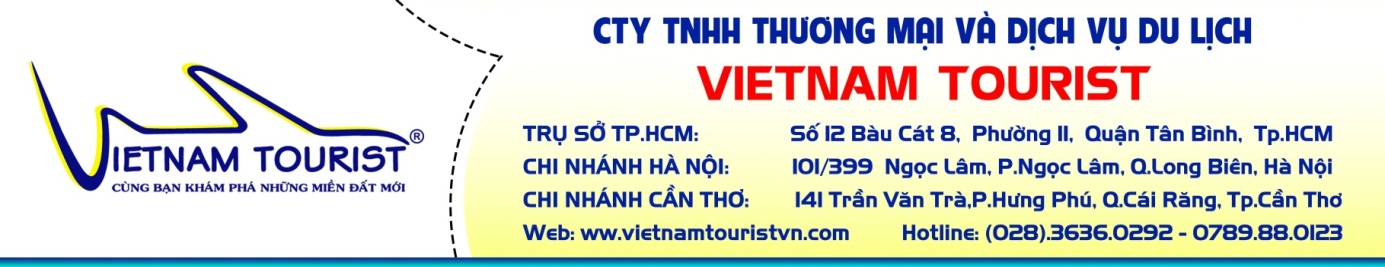 Thời gian: 3 Ngày 3 ĐêmPhương tiện: Đi về ÔTôKhởi hành: tối 19/12/2019LỊCH TRÌNH CHI TIẾTĐÊM 01: TP. HỒ CHÍ MINH – ĐÀ LẠT21h00: Xe và Hướng dẫn viên của Vietnam Tourist đón quý khách tại điểm hẹn để khởi hành đi tour Đà Lạt 2 ngày 2 đêm. Trên đường đi, đoàn sẽ cùng HDV giao lưu, sinh hoạt và nghỉ ngơi trên xeCác điểm đón tour :Địa điểm 1: Văn phòng VIETNAM TOURIST - Số 12, Bàu Cát 8,P.11, Quận Tân Bình (Lúc 21h00).Địa điểm 2: Nhà Văn Hóa Thanh Niên - số 6, Phạm Ngọc Thạch, Quận 1 ( 22h00)Địa điểm 3: Ngã tư Thủ Đức, Xa Lộ Hà Nội (Lúc 22h30).Ngoài ra xe có thể đón quý khách dọc theo quốc lộ 1A đến ngã ba Dầu DâyNGÀY 01: ĐÀ LẠT - CÁNH ĐỒNG HOA CẨM TÚ CẦU – ĐỒI CHÈ CẦU ĐẤT - CHÙA LINH PHƯỚC – ĐỒI ROBIN -  QUE GARDEN – CAFE F – CÁNH ĐỒNG HOA - VƯỜN HỒNG – QUẢNG TRƯỜNG LẦM VIÊN - THAM DỰ KHAI MẠC FESTVAL HOA ĐÀ LẠT 2019                                                                                                                                                                              ( Ăn: Sáng, trưa, tối) Buổi sáng:05h00: Đến Đà Lạt xe ghé nhà hàng để quý khách vệ sinh cá nhân và dùng điểm tâm.Thưởng thức đặc sản Bún Bò bốc khói Đà Lạt07h00: Qúy khách tham quan Vườn Hoa Cẩm Tú Cầu, bạn sẽ không thể kìm chân với khu vườn Cẩm tú cầu mới toanh, vừa bắt sóng tung mình trong cái nắng mới đẹp đến nao lòng giữa núi rừng cao nguyên. Với hơn 2hecta, triệu bông hoa cẩm tú cầu ẩn mình trong những tán rừng thông xanh mát khiến khung cảnh nơi đây đẹp đến bất ngờ.. Hoa Cẩm Tú Cầu còn có tên gọi khác là Dương Tú Cầu hay Dương Tử, đây là một loài hoa có nguồn gốc từ các quốc gia Đông Á như Hàn Quốc, Nhật Bản, Trung Quốc.08h30: Qúy khách tiếp tục tham quan Đồi chè cầu đất hiện ra trong khung cảnh thiên nhiên hài hòa giữa màu xanh dương của đám mây kết hợp với hình ảnh núi đồi rợp lên một màu xanh lá cây trải dài từ dãy này qua dãy khác, cùng với những chú chim bay lượn trên cao tạo nên một bức tranh phong cảnh đẹp tuyệt vời.10h30: Qúy khách tiếp tục hành trình viếng thăm Chùa Linh Phước hay còn gọi là Chùa Ve Chai – bởi nơi đây nổi tiếng với công trình kiến trúc khảm sành đặc sắc, ngoài việc dâng hương lễ Phật, du khách còn được thưởng ngoạn những vườn rau miên man ngay cạnh Chợ Nông sản Đà Lạt.Buổi trưa:11h30: Xe đưa quý khách đến nhà hàng Leguda nằm trên ngọn đồi Robin thơ mộng với view nhìn về thành phố Đà Lạt tuyệt đẹp để thưởng thức món “Buffet rau không giới hạn”  với nhiều loại rau củ quả Đà Lạt tươi mát ngọt lịm và cùng chiêm ngưỡng cảnh sắc hùng vĩ của núi rừng Lâm Viên trong không gian vô cùng sang trọng và lịch sự.Salad trộn + củ quả hấp không giới hạn số lượngRau ăn lẩu, 2 loại nước lẩu, bún + mì trứng, trà đáBa chỉ, bò fille, cá diêu hồng, vây cá hồi, tôm, mực, cá  viên, các loại nấm…Cơm chiên rau củTrái cây trang miệng.12h00: Xe đưa quý khách về khách sạn, nhận phòng nghỉ ngơi.Buổi chiều:14h00: Xe đưa quý khách ghé tham quan Que Garden. Một địa điểm mới nổi , nơi nổi tiếng với khu vườn bonsai lá kim lớn nhất Việt Nam.Không chỉ vậy bao bọc xung quanh những cây bonsai lá kim này là những khu vườn được chăm sóc tỉ mỉ bằng những loài hoa nổi tiếng của Đà Lạt tạo ra một không gian vô vùng đặc sắc cho những người đam mê cái đẹp đến từ thiên nhiên.Bên cạnh đó QUE Garden còn thiết kế những hồ cá Koi đạt tiêu chuẩn Nhật Bản với hàng ngàn con cá Koi được lựa chọn kỹ lưỡng từ nhiều giống cá Koi khác nhau. Mang đến một không gian thư thái hoà quyện với thiên nhiên Đà Lạt.Ngoài ra bên cạnh Que Garden là địa điểm cafe F – Cánh đồng hoa đang là điểm đến làm giới trẻ đứng ngồi không yên bởi không gian vô cùng đẹp, đẹp rực rỡ với muôn loài hoa đang nở rộ. Với lối kiến trúc độc đáo, bên trên là quán cà phê. Còn bên dưới sẽ là một rừng hoa tràn ngập các sắc màu, vô cùng lung linh và huyền ảo. Những bông hoa này  không chỉ đua nhau khoe sắc mà còn cùng nhau nở rộ. Tạo nên một khung cảnh tuyệt đẹp và làm xao xuyến bất kỳ ai khi đã đến đây. ( Tự túc vé cafe F nếu quý khách muốn tham quan thêm)15h30: Xe đưa quý khách ghé tham quan vườn hồng. Vào những ngày đầu tháng 9 thì các vườn hồng bắt đầu rụng lá, nổi bật lên là những quả hồng chín đỏ, hấp dẫn vô cùng. Mùa hồng Đà Lạt khiến nhiều người đắm say. Quý khách đến đây là “lạc vào vườn hồng giòn say quả” để thấy được sự tươi ngon của sản vật vùng này.16h00: Xe đưa quý khách về khách sạn nghỉ ngơi17h30: Xe đưa quý khách đến nhà hàng dùng cơm tối.Thực đơn: Lẩu gà + bún tươiCơm chiên Dương ChâuNai xào lănSúp thập cẩmGỏi bò tái chanhRượu dâu + trà đá + trái cây + tráng miệng19h00: Xe đưa đoàn đến Quảng trường Lâm Viên - tham dự chương trinh trình khai mạc Festval hoa Đà Lạt năm 2019. Kết thúc chương trình, quý khách tự túc di chuyển về khách sạnNGÀY 2: VƯỜN HOA THÀNH PHỐ – CHƯƠNG TRÌNH FESTVAL HOA ĐÀ LẠT– LANGBIANG - VIỆN SINH HỌC TÂY NGUYÊN  - ĐÊM HỘI “ĐÀ LẠT 4 MÙA HOA”                                (Ăn sáng, trưa)Buổi sáng:06h30: Xe đưa quý khách đến nhà hàng dùng điểm tâm.08h00: Quý khách bắt đầu chương trình tham gia lễ hội Festival Hoa Đà Lạt 2019.- Xe đưa quý khách đến vườn hoa thành phố đễ xem trưng bày, triển lãm, cây cảnh Quốc tế 2019 - Check in không gian hoa Đà Lạt với các phố hoa và tiểu cảnh hoa Xung quanh Hồ Xuân Hương, đường hoa Lê Đại Hành, Cầu ông Đạo, Công viên Trần Hưng Đạo, Không gian hoa tại các vườn hoa, làng hoa, doanh nghiệp, khu du lịch, tuyến đường, công viên hoa, khu dân cư…Buổi trưa:11h00: Qúy khách đến nhà hàng dùng cơm trưa.Thực đơn:Lẩu tả pín lùGỏi đủ đủ tôm thịtNai nướng mè - khoai Tây chiênGà ram gừngFile cá sốt càSusu cà rốt xào thịt nạcSalát trộn trứngCơm + trà đá + tráng miệng12h00: Qúy khách về khách sạn nghỉ ngơi.Buổi chiều:14h00:Xe tiếp tục đưa Quý khách rời thành phố Đà Lạt vào huyện Lạc Dương đến Khu Du Lịch LangBiang chinh phục ngọn núi cao hơn 2.000 m và nghe hướng dẫn viên kể về câu chuyện tình lãng mạng của chàng Lang và Biang, tại đây. Quý khách có dịp ngắm toàn cảnh thành phố sương mù16h00: Qúy khách tiếp tục tham quan Phân viện Sinh học Tây Nguyên ( Viện nghiên cứu Khoa học Tây Nguyên), nằm cách chợ Đà Lạt 7km, trên đỉnh đồi Tùng Lâm bạt ngàn thông reo, đây là điểm tham quan mới, ma mị không kém Nhà nguyện dòng Franciscaines mấy ngày nay đang hút lượt các bạn trẻ đến check-in rầm rầm.17h30: Xe đưa quý khách về lại khách sạn nghỉ ngơi. Quý khách tự túc dùng cơm tối và tự do khám phá Đà Lạt về đêm.Buổi tối: Qúy khách có thế tham gia Đêm hội “ Đà Lạt 4 mùa hoa” Giao lưu văn hóa nghệ thuật Việt Nam – Hàn Quốc– Thời gian: 19 giờ 00 ngày 21/12/2019– Địa điểm: Quảng trường Lâm Viên – thành phố Đà Lạt– Nội dung: Giới thiệu gioa lưu văn hóa và nghệ thuật “ Đà Lạt 4 mùa hoa”NGÀY 3: ĐÀ LẠT – LÀNG CỔ TÍCH – THÁC VOI – LINH ẨN TỰ - TP. HCM. (Ăn sáng, trưa)Buổi sáng:07h00: Qúy khách làm thủ tục trả phòng, xe đưa quý khách đến nhà hàng dùng buffet sáng.08h00: Xe đưa quý khách đi tham quan Làng cổ tích - DaLat Fairytale Land - nơi những người lùn ẩn nấp, sống cuộc sống bí mật và huyền ảo của riêng họ để tách khỏi thế giới bộn bề tấp nập bên ngoài. Được xây dựng trong lòng ngọn đồi, nội thất thô sơ nhưng tinh tế, vừa độc lạ lại vừa quen thuộc, ấm cũng như được quay về sống trong những câu truyện cổ tích hồi còn bé.09h30: Tiếp tục chương trình, xe cùng HDV sẽ đưa quý khách đế tham quan Thác Voi – là con thác đẹp và hùng vĩ nhất Lâm Đồng. Bên cạnh đó, quý khách viếng thăm chùa Linh Ẩn Tự nổi tiếng với bức tượng bộ tác cao nhất Việt Nam ( 72m).Buổi trưa:11h00: Xe đưa quý khách đi dùng cơm trưa.Thực đơn:1. Lá bép xào tôm khô2. Gà chiên nước mắm3. Lẩu cá kèo lá giang4. Cá Bóng kho ba chỉ5. Sườn non ram măn6. Ngũ quả luộc kho quẹtCơm Trắng + tráng miệngBuổi chiều:13h00:Qúy khách lên xe về TP.HCM.19h00:Quý khách về đến Thành phố Hồ Chí Minh, xe đưa đoàn về điểm đón ban đầu. Kết thúc chuyến tham quan.Hướng dẫn viên VIETNAM TOURIST thay mặt công ty gửi lời chia tay đến quý khách, hẹn gặp lại quý khách trong chuyến đi sau!KÍNH CHÚC QUÝ KHÁCH CHUYẾN THAM QUAN VUI VẺ !--o0o--BẢNG BÁO GIÁ TOURGIÁ TOUR BAO GỒMVận chuyển: Xe ghế ngồi đời mới, máy lạnh.Lưu trú: Khách sạn 2 sao, đầy đủ tiện nghi, tiêu chuẩn 4 người/ 1 phòngNếu ở 2 người: phụ thu 50.000đ/người/đêm ( phòng 1 giường)Nếu ở 3 người: phụ thu 75.000đ/phòng/đêm ( phòng 2 giường)Ăn uống Ăn sáng: 2 buổi tô + ly và 1 buổi buffetĂn chính: 3 bữa ăn chính (110.000vnđ/xuất) + 1 bữa buffet rau không giới hạn Vé tham quan: Tất cả vé vào cổng tham quan theo lịch trình.Chúng tôi sẽ không hoàn lại vé tham quan nếu quý khách bỏ điểm tham quan.Bảo hiểm: Mức phí bồi thường 30.000.000 đ/Người/trường hợpHướng dẫn viên: HDV nhiệt tình, kinh nghiệm, vui vẻ phục vụ chu đáoQùa tặng: Nón du lịch, nước suối chai 500ml/ngày, khăn lạnhGIÁ TOUR KHÔNG BAO GỒMChi phí cá nhân: Giặt ủi, ăn uống ngoài chương trình, tắm nước ngọt tại các điểm tham quan.Điểm tham quan:  Điểm tham quan ngoài chương trình; Vé xe jeap lên LangbiangThuế VAT 10%: Khách nào có nhu cầu xuất hóa đơn thì đóng thêm 10% giá tour.QUY ĐỊNH VÉ TRẺ EMTrẻ em dưới 5 tuổi: Cha, mẹ hoặc người thân đi kèm tự lo các chi phí ăn, ngủ, tham quan (nếu có) cho bé. Hai người lớn chỉ kèm 1 trẻ em dưới 5 tuổi, Bé thứ 2 trở đi phải mua ½ vé tour. Phụ thu ghế ngồi trên xe: 30% giá tour/ bé (Nếu ba mẹ có yêu cầu)Từ 5-10 tuổi: 70% vé tour, Bao gồm các dịch vụ ăn uống, ghế ngồi trên xe và ngủ chung với gia đình. Hai người lớn chỉ được kèm 1 trẻ em từ 5 đến dưới 10 tuổi, em thứ 2 trở lên phải mua suất người lớn.Trẻ em 11 tuổi: Vé người lớn, tiêu chuẩn như người lớnGHI CHÚGiá ngày Lễ, Tết sẽ tính phụ thu thêmTrình tự chương trình có thể thay đổi nhưng số lượng chương trình vẫn không thay đổi.Quý khách có mặt tại điểm đón trước 15 phút. Du khách đến trễ khi xe đã khởi hành hoặc hủy tour không báo trước vui lòng chịu phí như ‘hủy vé ngay ngày khởi hànhTrẻ em phải đi cùng cha mẹ hoặc có giấy cam kết đi tour cùng người thân, khi đi phải mang theo giấy khai sinh hoặc hộ chiếu.Quý khách tự quản lý tiền bạc tư trang trong qua trình tham quan du lịch.Khi đăng ký, quý khách vui lòng cung cấp đầy đủ Họ tên, năm sinh, SCMND, ngày cấp, nơi cấp.Chương trình tour được coi là biên bản ghi nhớ giữa khách hàng và công ty. Những thắc mắc, khiếu nại sẽ dựa vào những quy định trong chương trình và phiếu thu để giải quyết.Không nhận khách có thai từ 6 tháng trở lên tham gia các tour du lịch vì lí do an toàn cho khách.Quý khách từ 70 tuổi đến dưới 75 tuổi yêu cầu ký cam kết sức khỏe với Công ty. ĐIỀU KIỆN HỦY TOUR:(Không áp dụng cho Hủy tour ngày Lễ, Không tính thứ bảy, chủ nhật)Nếu hủy tour, Quý khách thanh toán các khoản lệ phí hủy tour sau:Nếu quý khách huỷ vé sau khi mua: 30% giá vé.Nếu quý khách huỷ trước ngày khởi hành 07 ngày: chịu chi phí 50% giá véNếu quý khách hủy trước ngày khởi hành 03 ngày: chịu phí 70% giá vé.Nếu quý khách huỷ trong vòng 24 giờ kể từ ngày khởi hành, chịu chi phí: 100% giá vé.Cảm ơn Quý khách đã dành thời gian xem qua chương trình!CHƯƠNG TRÌNHTHỜI GIANKHÁCH SẠNGIÁ TOUR
(VNĐ/KHÁCH)DU LỊCH ĐÀ LẠT2N2Đ2 SAO1.790.000DU LỊCH ĐÀ LẠT2N2Đ3 SAO DU LỊCH ĐÀ LẠT2N2Đ4 SAO